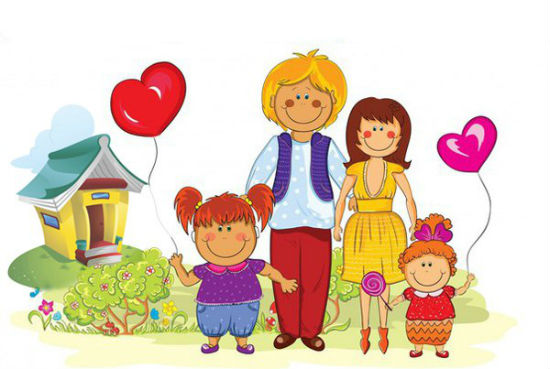 Картотека бесед по нравственно-патриотическому воспитанию для детей раннего возраста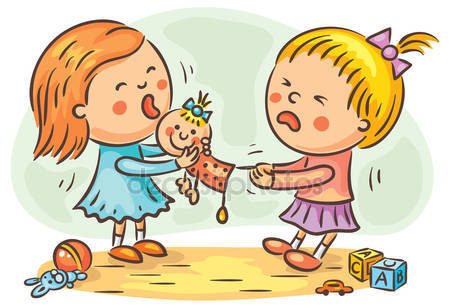 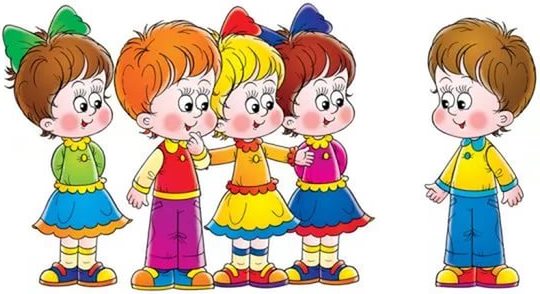 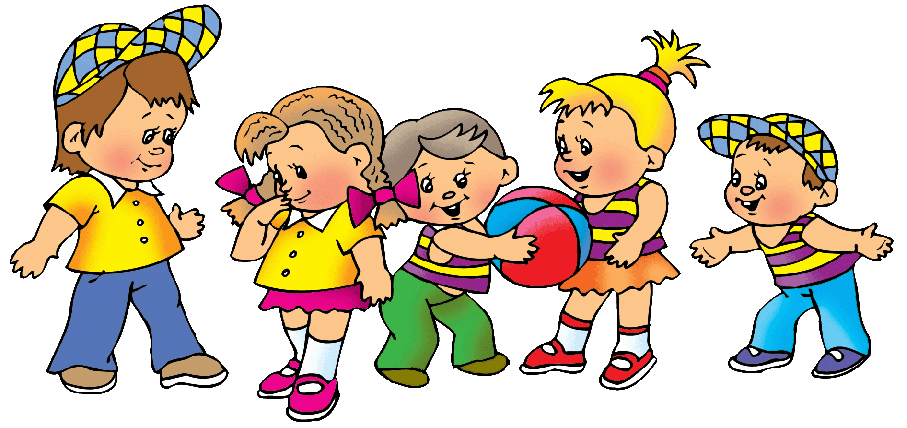 Тема «Моя семья»Цель: -  формировать представления о составе семьи; - учить отвечать на вопросы; - формировать желание называть членов своей семьи по именам;- воспитывать любовь и уважение к членам своей семьи.       Ход беседы:Воспитатель: Ребята, а как вы думаете, что такое семья?Дети: Семья - это мама, папа, бабушка, дедушка, брат, сестра.Воспитатель: Да, действительно, самые близкие, самые любимые и любящие, самые родные люди - мама, папа, бабушка, дедушка, братья, сестры – ваша семья. Как хорошо, что у вас у всех есть семья! Вы – самые счастливые дети на свете, потому что в ваших семьях любят друг друга, весело и дружно живут все вместе. Главное, чтобы в семье всегда были мир, дружба, уважение, любовь друг к другу.- Семья может быть и маленькой – например, мама и ребенок, но если они любят друг друга – это настоящая семья. Хорошо, если семья большая. Семья – это взрослые и дети, которые живут вместе, любят друг друга и заботятся друг о друге.ФизкультминуткаКто живёт у нас в квартире?Раз, два, три, четыре. (Хлопаем в ладоши.)Кто живёт у нас квартире? (Шагаем на месте.)Раз, два, три, четыре, пять. (Прыжки на месте.)Всех могу пересчитать: (Шагаем на месте.)Папа, мама, брат, сестра, (Хлопаем в ладоши.)Кошка Мурка, два котёнка, (Наклоны туловища вправо-влево.)Мой сверчок, щегол и я – (Повороты туловища вправо-влево.)Вот и вся моя семья. (Хлопаем в ладоши.)                                   Тема «Добрые и вежливые слова»Цель:- познакомить с этическими нормами поведения;- дать представления о вежливом общении;- формировать привычку употреблять слова вежливости.Ход беседыБеседа начинается с песни Барбарики «Что такое доброта?»Воспитатель: Что же такое доброта? Сегодня мы с вами поговорим о доброте и вежливых словах.Послушайте стихотворение: Доброта нужна всем людям,                                                 Пусть побольше добрых будет.                                                 Говорят не зря при встрече                                                «Добрый день» и «Добрый вечер».                                                И не зря ведь есть у нас                                                Пожелание «В добрый час».                                                Доброта — она от века                                                Украшенье человека…Воспитатель: Добрым должен быть каждый человек: и вы, и я, и ваши родители. Это доброе сердце, добрую душу, добрые слова, чтоб помогать тем, кто попал в беду. О таких людях говорят "Добрый человек".Назовите мне, пожалуйста, волшебные слова, которые вы знаете.Дети: Здравствуйте, доброе утро, до свидание, добрый вечер, спасибо, пожалуйста, прости меня.Воспитатель: Давайте всегда говорить добрые, вежливые слова.Ведь как в песни Шаинского «От улыбки» поётся:«От улыбки хмурый день светлейОт улыбки в небе радуга проснётсяПоделись улыбкою своейИ она к тебе не раз ещё вернётся.»Игра «Найди на картинке хорошие поступки»На столе выкладываются разные ситуации, дети берут картинки и рассказывают, какие поступки здесь изображены: плохие или хорошие и объясняют это.Воспитатель: Молодцы, у нас в группе дети все вежливые и добрые.ФизкультминуткаЗдравствуйте, ладошки (хлоп, хлоп, хлоп)Здравствуйте, ножки (топ, топ, топ)Здравствуйте, щёчки (плюх, плюх, плюх)Здравствуйте, зубки (щёлк, щёлк, щёлк)Здравствуйте, губки (чмок, чмок, чмок)Здравствуй мой носик (бип, бип, бип)Давайте никогда не будем забывать о волшебных словах или их ещё называют вежливыми словами. Будем совершать только добрые поступки. Тема «Птицы зимой»Цель: -Воспитывать чувство сопереживания  и желания помочь нуждающимся объектам природы: животным,  птицам;- воспитывать у детей заботливое отношение к зимующим птицам.Ход беседыВоспитатель:Когда я сегодня шла на работу, на земле сидела маленькая птичка. У неё не было сил летать. Она была голодная. Я её принесла в детский сад, накормила. Вот она. Давайте с ней поздороваемся! Дети: Здравствуй, птичка! Воспитатель: Вы, знаете, чем питаются птички зимой? (Хлебом, зернышками…) 
А чем еще мы можем накормить птичек? (Ответы детей)
Ещё есть особенное дерево, у которого ягодки висят до поздней зимы и птички их клюют. Его мы видели на прогулке. Послушайте про это дерево стихотворение.Стройную рябину вижу во дворе, 
Изумруд на ветках утром на заре. 
Много ягод красных, 
Спелых и прекрасных.
Воспитатель: О чём стихотворение? (Показывает гроздь рябины) 
Дети: О рябине.Воспитатель: Правильно, посмотрите, какие красивые ягодки висят на ветке, одна возле другой, ягодок много они собраны в кисть или гроздь.
Ими питаются зимой птицы. Воспитатель: Какого цвета ягоды рябины? Дети: Красного.
Воспитатель: Какой они формы? Дети: Круглые
Воспитатель: Какого они размера? Дети: Маленькие.
Воспитатель: Правильно, ребята. На веточке рябины много-много маленьких круглых красных ягод, одна возле другой. Как клюют их птички? Давайте, превратимся в птичек.Раз, два, три повернись, Быстро в птичек превратись.
Игра «Птички»
Птички по небу летели
(Детки машут руками и бегут по кругу) 
И на веточку присели
(Останавливаются, садятся на корточки) 
Горстку ягодок склевали
(Руками показывают, как птички клюют) 
                                       Дальше в небо улетели.Воспитатель: Ну вот, вы теперь знаете, чем питаются птички зимой. И сами можете их подкармливать, добавляя корм  в кормушки.Тема «Папа –наш Защитник»Цель:- познакомить детей с государственным праздником;- воспитывать у детей доброе отношение к своему папе; -вызывать чувство  гордости и радости за свою Родину; -развивать речь.Ход беседыВоспитатель: Ребята, скоро мы будем отмечать праздник «День Защитника Отечества». Этот праздник  настоящих мужчин, наших защитников.- Как вы думаете, кто такие защитники? (ответы детей)-Правильно, это те, кто мужественно защищал нашу Родину, служил в армии.- Сейчас вам прочту стихотворение об Армии Нашей  Армии любимойДень рожденье в Феврале,Слава ей, непобедимой,Слава миру на Земле!- Ребята, посмотрите на картинки, кого вы видите на этих картинках? (военных). И одеты они в разную одежду, которая называется «военная форма».Посмотрите, она отличается друг от друга: морская форма, значит служил на флоте, форма пограничника –  служил на границе нашей Родины.          - Ребята, ваши папы тоже служили в армии и носили разную военную форму, у ваших пап разные имена, разные  фамилии, у них разная внешность.-  Вы очень своих пап любите? А как вы думаете, ваши папы любят вас? (Да)- А как  вы об этом догадались? (Они нас обнимают, целуют, играют.)- А в какие игры играют с вами папы? (Футбол, читают книги, играют с машинками.) - А чем еще интересно заниматься   с папой? (Гулять в парке, кататься на машине, ездить  в цирк и т.д.)- Ребята, какие у вас хорошие папы, они вас очень любят.- А еще у вас есть дедушки. Когда они были молодыми, тоже служили в армии. У кого-то дедушка был танкистом, а у меня – летчиком, он летал на самолете (показ  фото).- А сейчас давайте поиграем в игру «Летчики». Скажите, где летают самолеты? (Высоко в небе.)  Вы будете пилотами самолета.ФизкультминуткаРасправьте «крылья», заведите «мотор»:«ж – ж - ж», летим…Самолет летит,Самолет гудит:«У – у – у – у!»Я лечу в Москву!Командир – пилотСамолет ведет:« У – у – у – у!»Я лечу в Москву!        Наши дедушки и папы были сильными и смелыми, они защищали нашу Родину. Сильный человек  –  не обидчик, он – защитник. Когда вы подрастете, тоже будете сильными защитниками своей семьи и своей Родины.Тема «Хорошие и плохие поступки»Цель:- Уточнять, обобщать и расширять знания детей о хороших и плохих поступках;- прививать детям желание делать только хорошие поступки; - учить оценивать поступки других людей;- воспитывать культуру общения, дружеские взаимоотношения.Ход беседыВоспитатель: Ребята, послушайте стихотворение Владимира Маяковского «Что такое хорошо и что такое плохо».Воспитатель:  Ребята, а вы совершаете хорошие поступки?Воспитатель:  А плохие?Воспитатель:  Давайте будем стараться совершать только хорошие поступки, и тогда мир станет гораздо добрее!                   Дидактическая игра «Хорошо-плохо».Воспитатель показывает детям сюжетную картинку, если на ней хороший поступок, то надо хлопнуть в ладоши, если плохой — не хлопаем.Тема «Космос» (виртуальная беседа)Цель: - познакомить детей с понятием «космос»; - развивать интерес к историческому прошлому России; - воспитывать у детей гражданские чувства, чувство любви к Родине, чувства гордости, восхищения красотой родной страны.Ход беседыВоспитатель:  Ребята, сегодня мы с вами отправимся в удивительное путешествие в космос.Мы всю неделю готовились к этому полету и уже много знаем. Давайте сейчас с вами вспомним, что мы знаем о космосе и космонавтахПоказ слайдов по теме «Космос», сопровождающая беседа.Воспитатель:  Ребята, а кто назовет мне имя самого первого космонавта?Правильно, это Юрий Алексеевич Гагарин. Вы знаете, ребята, чтобы ему отправиться в космос, он очень много занимался и тренировалсяВоспитатель:  Если мы хотим отправиться в космический полет, то нам тоже нужно тренироваться.Итак, наша тренировка начинается. Чтобы управлять ракетой, надо чтобы наши пальчики были гибкими и хорошо работали. Сейчас мы их потренируемПальчиковая гимнастика«Семья»Воспитатель:  Ребята, в космос  летают космонавты, это очень нелегко. Давайте попробуем и мы.На полу разложены кубики разные по величине и цвету. Ваша задача – бегать, перепрыгивая через кубики.Воспитатель:  Молодцы, все справились с заданием. Теперь, я думаю, мы можем отправляться в космос. Итак, занять места в ракете!Дети садятся в ракету (строятся друг за другом).Вот мы и прилетели! Ух ты! Вокруг нас что-то летает. Ребята, что это?Правильно, это планеты. Какой они формы? А какого цвета?Дети перемещаются от планеты к планете, называя ее форму и цвет.Вот сколько неизведанных планет мы с вами увидели. А теперь пора возвращаться домой.Воспитатель:  Вернувшись домой, каждый космонавт принимает воздушные ванны. Давайте и мы с вами выполним воздушные процедуры. Дети ложатся на ковер, отдыхают.Ребята, где мы с вами побывали? Что видели? А вы хотите стать настоящими космонавтами? Что для этого нужно?Тема «Я и моя семья»Цель: -  формировать представления о составе семьи; - формировать желание называть членов своей семьи по именам;- воспитывать любовь и уважение к членам своей семьи.Ход беседыК детям в гости проходит Лунтик и сообщает, что он упал с луны и ему одному скучно и грустно. Лунтик просит помочь найти ему семью.Воспитатель: У каждого человека есть семья. Скажите, что такое семья? Воспитатель:Ребята, семьи бывают большие и маленькие. Расскажите, кто с вами живет (дети называют членов своей семьи).Воспитатель:Ребята, а вы знаете, как зовут вашу маму, папу (дети называют членов своих родных).Воспитатель:В семье у каждого есть свои обязанности, т.е. каждый что-то делает, расскажите, что делает ваш папа, бабушка.Воспитатель:Как вы помогаете своей бабушке?Давайте с вами поиграем, если вы считаете, что в семье нужно вести себя так, то вы хлопаете в ладоши, если вы со мной не согласны, то затопаете ногами.В семье все должны ругаться, в семье все должны дружить.В семье все должны любить друг друга, в семье все должны драться.В семье все должны жадничать, в семье все должны делиться друг с другом.Воспитатель:Скажите, а какой должна быть семья?Лунтик узнает  у ребят, а можно назвать бабу Капу и деда Шера его семьей (дети рассуждают).Просмотр мультфильма «Лунтик».Тема «Масленица»Цель:- познакомить детей с традициями русского народа; - дать представление о празднике «Масленица» (проводы зимы, игры, встреча весны, выпечка блинов); - воспитывать чувство уважение к истории и традициям своего народа.Ход беседы:Воспитатель: Здравствуйте ребята садитесь рядком, да поговорим ладком. (дети садятся на стульчики).Воспитатель: Скажите мне ребята, какой сегодня праздник у нас в садике? Кто знает?Дети: Сегодня праздник – «Масленица»Воспитатель:Да, сегодня «Масленица», это не простой праздник – это проводы зимы. Все радовались, что пришёл конец холодной зиме и скоро придёт весна. (рассматривают тематические картинки, смотрят ролик).Воспитатель:Ребята! А в какие игры дети играют зимой на улице?Дети: Катаются с горки на санках, на лыжах, на коньках.Воспитатель: Молодцы ребята!Воспитатель: Давным-давно, На Руси было принято на масленицу кататься с горы, водить хороводы, играть в игры и печь блины. А у кого из вас дома уже пекли блины?Воспитатель:А вы любите блины? На что похожи блины?Дети: На солнышко!Воспитатель:Правильно, они круглые как солнышко. А ещё ребята, все ходили друг к другу в гости. Воспитатель:Сяду я с вами на лавку и немножко посижу. Загадаю вам загадку, кто смышленей погляжу.Игра (загадки)Хвост крючком, нос пятачкомДети: СвинкаВоспитатель:Молодцы! А как разговаривает свинка (детипоказывают как говорит свинка).Острые лапки, а в лапках царапки?Дети: кошечка.Воспитатель:Молодцы! А как кошечка разговаривает? (дети имитируют как разговаривает кошечка) А что кошечка любит кушать?Дети: МолокоА кто рано встает, деткам спать не дает?Дети: Петушок.Воспитатель:Умнички! А как наш петушок кричит?(дети показывают)Воспитатель: Молодцы ребята! О каком празднике мы сегодня с вами говорили?Теперь вы знаете, какой это веселый  и «вкусный» праздник.Тема «Пасхальное яичко»Цель:
- познакомить детей  с историей праздника Пасхи и традициями, связанными с росписью пасхальных яиц; - воспитывать уважение детей к  русской народной культуре. Ход беседыВоспитатель вносит в группу игрушку – курочку Рябу и корзинку с деревянными яйцами.Воспитатель:Ребята, посмотрите, кто к нам в гости пришел? (курочка Ряба)
Курочка Ряба принесла вам подарки, давайте посмотрим, что у нее в корзинке? (деревянные яйца)Воспитатель:А вы хотите узнать, для чего курочка принесла вам такие подарки? (хотим)Воспитатель:Садитесь на стульчики и слушайте внимательно. 
Звонко капают капели
Возле нашего окна.
Птицы весело запели,
В гости к нам весна пришла.
Воспитатель:Наступила весна, весной тает снег, бегут веселые ручейки, распускаются на деревьях почки,все вокруг оживает, люди радуются весне и отмечают праздник, который называется Пасха.Праздник Пасха означает победу добра над злом. Люди начинают готовиться к нему заранее: наводят порядок в своих домах, пекут куличи, пирожки, красят яйца.Для поддержания у людей радостного настроения, на Пасху, везде был слышен колокольный звон, давайте послушаем, как звучат пасхальные колокола? (аудиозапись «Колокольный звон»)На Пасху, обязательно строили качели и карусели, на них катались и дети и взрослые, люди верили, что чем больше и выше качаешься в праздник, тем успешнее будет жизнь в этот год.В этот день водили хороводы, люди верили, что движение по солнцу, помогало проснуться природе. А самый главный символ Пасхи – яйцо, потому что оно олицетворяет начало новой жизни, снесла курочка яичко, а из него потом появится цыпленок.На Пасху люди ходят друг к другу в гости и обмениваются крашеными яйцами, для того, чтобы в жизни людей всегда встречалось добро и не было зла.А еще на Пасху играют в игры с крашеными яйцами. Вот и курочка принесла нам яйца.Давайте порадуем курочку веселой игрой:Игра «Цыплята»Вышла курочка гулять,
Свежей травки пощипать,
А за ней ребятки, желтые цыплятки
«Ко-ко-ко, ко-ко-ко,
Не ходите далеко.
Лапками гребите,
Зернышки ищите».
Съели толстого жука,
Дождевого червяка.
Выпили водицы
Полное корытце.Поздравляю вас с наступающим праздником Пасхи, и пусть в ваших душах живет любовь к друзьям и близким, ведь Пасха всеобщий праздник любви и милосердия.Тема «Пожалей меня»Цель: - формировать доброжелательные отношения между детьми;- развивать эмоциональную отзывчивость, желание оказать помощь, проявляя сочувствие;- учить детей отзывчивости, чуткости.Ход беседыУ воспитателя на руках  игрушки медведь и мышь- Здравствуйте, дети. Меня зовут Мишутка (медведь).- Здравствуйте, ребята. А меня зовут Пик (мышь).- «Ой – ой, живот болит!» (Плачет).- «Ой, ой, меня тошнит!» (Плачет).- «Ой, ой мы яблок немытых наелись, поэтому у нас болят животики».(медвежонок Мишутка и мышонок Пик жалеют друг друга, успокаивают друг друга, гладят друг другу животики, говорят друг другу ласковые слова).Воспитатель: Ребята, давайте пожалеем наших зверушек. Подойдите к ним и пожалейте их.(Дети подходят к куклам жалеют их, у зверушек перестают болеть животики).Вопросы к детям:1.      Как зовут медвежонка? (Мишутка).2.      Как зовут мышонка?  (Пик).3.      Почему Мишутка и Пик плакали? (У них заболели животики).4.      Почему у них заболели животики? (Они наелись немытых яблок).5.      Почему у зверушек перестали болеть животики?  (Потому что мы их пожалели).6.      Ребята, как вас жалеет мама?  (Гладит по головке;  целует; обнимает).7.       Какие ласковые слова она говорит вам?  (Солнышко мое; не плачь; сейчас все пройдет; полежи и т. д.)8.      А если сестренка или братишка ушиблись?(вызывается любой ребенок, по желанию)Воспитатель:Ребята,  (имя ребенка) упала, ушиблась. Она плачет, ей больно (ребенок инсценирует плач).Кто подойдет ее пожалеть? (Дети, по желанию,  выходят и жалеют ребенка: обнимают, гладят по головке.  Говорят ласковые слова).Воспитатель:Дети, даже, если вы спешите, вам весело, то обязательно пожалейте того, кому плохо, больно.Поступайте так, как хотелось бы вам, чтобы поступили с вами.Делайте людям добро, и оно вернется к вам.(Дети прощаются со зверушками, машут им рукой).Тема «День Победы»Цель: - Формировать представление детей о том, как защищали русские люди свою Родину во время Великой Отечественной войны;- рассказать какой праздник скоро будет, что мы празднуем;- познакомить детей с стихотворением Е. Шаламонова «День Победы»;- развивать интерес к историческому прошлому России; - воспитывать у детей гражданские чувства, чувство любви к Родине, чувства гордости за родную страну.Ход беседыВоспитатель: В Российской Армии много войск. Танкисты служат в танковых войсках, ракетчики – в ракетных войсках, летчики – в авиации, моряки – на флоте.9 Мая у нас в городе проходит Парад Победы. В этот день мы вспоминаем всех тех, кто воевал, кто погиб на войне, в бою или умер от ран после войны.Дети и взрослые возлагают цветы к Вечному Огню, другим памятникам. А вечером бывает праздничный салют.Во многих семьях хранятся награды, письма с фронта.Все дети любят слушать рассказы о войне; мальчики играют в летчиков, моряков, пограничников, танкистов.- Какой праздник отмечает наша страна 9 мая?- Кто защищал нашу родину?Чтение стихотворения Е. ШаламоноваПрежде чем продолжить нашу беседу немного отдохнем.ФизкультминуткаОловянный солдатик стойкийОловянный солдатик стойкий,На одной ноге постой-ка.На одной ноге постой-ка, (Стоим на правой ноге.)Если ты солдатик стойкий.Ногу левую — к груди,Да смотри — не упади! (Шагаем на месте.)А теперь постой на левой, (Стоим на левой ноге.)Если ты солдатик смелый. (Прыжки на месте)Воспитатель: Сейчас еще живы те, кто много лет назад воевал. Это наши дорогие ветераны. В День Победы они надевают боевые ордена, собираются вместе, чтобы вспомнить военные годы.День Победы - это праздник,Вспоминают о войне,Это вечером салют,Много флагов на параде,Люди ходят и поют.Разговаривают с намиВетераны с орденами,. О победной той весне.Там, в Берлине, в сорок пятом,После натиска атакВзвился соколом крылатымВысоко советский флаг.Все кричали: «Мир, победа!Возвращаемся домой! »Кому радость, кому беды,Кто погиб, а кто живой.Никогда забыть не сможемМы про подвиги солдат.«Мир для нас всего дороже! » -Так ребята говорят.